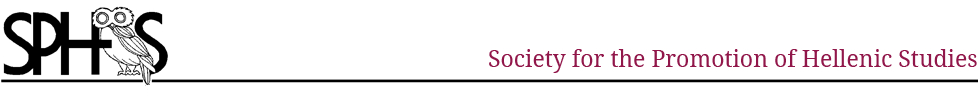 Society for the Promotion of Hellenic Studies School Grant ReportFollowing the successful receipt of funding from The Hellenic Society Council please complete the following feedback report detailing how successful the project was; how it was received by students as well as how the money was spent. Please attach any appropriate photographs to the email that may be used by The Hellenic Society in promoting your project and sharing it on the Grant News section of the website.Please email the completed form and any related documentation by 1st October or 1st May to: office@hellenicsociety.org.ukPlease provide/attach further relevant information below.I attach to this email a selection of photos which can be sent separately where necessary.Name of applicant: HELEN SWINYARDBrief description of the project for which the grant was applied for and subsequently used:The grant was applied for, and used, to enhance student experience and engagement with a topic studied in their English lessons on Greek Myths.This included various elements e.g. a storyteller visiting the school to bring Greek Myths to life, and books about ancient Greek culture as well as the myths themselves being added to the library collection and promoted to students in various ways. The new books also included newer fiction books which are based on Greek myths (such as ‘Oh My Gods’ by Alex Sheppard, who we also had visit the school although as not part of the grant funding.) The books were showcased in various place throughout the term in the library, and brought to attention specifically with visiting classes which meant they were well used.Date or period of project:2019 and books re-used Spring 2020 & in future Spring terms for the foreseeable future to enhance class study of this topic.Was the project successful? Did it engage the students? Please add any anonymous student comments that could be subsequently used by The Hellenic Society for a write-up of the project.  This project was very successful because it brought to life what was already being used in the classroom, but in a fun way. Students were enthralled by the storyteller, some of whom knew from primary school or the local area, but who they had heard doing different traditional stories e.g. African folklore. There was also a massive uptake in borrowing of the new books, with students choosing to read these books in library lessons and recommending certain titles to each other – and the range of books chosen (which included easy and hard versions, other languages and graphic novels) meant those with a range of abilities could enjoy them. The longer books were also taken home by different students, as older students remembered studying Greek Myths in year 7 and were drawn to these new ones.Social media connections. Please provide details for connecting to the social media locations where you promoted and shared your project experiences, including Twitter name; Facebook page; a link to your blog. This will allow The Hellenic Society to connect with you and re-post your project and share your success.@GCA_Library – the Hellenic Society were tagged and have already re-posted etc.We also had some photos displayed on our school website but I believe these were temporary.Cost breakdown of how the grant money was used:As stated in the grant application:£200 towards the cost of a storyteller (full price £250)£300 for a mix of books including Greek myths, Greek language, fact books about Greek cultureContribution of the institution itself and any other funding received:Our institution paid the rest of the storyteller fee, and promotion / display materials, longevity material e.g. book covering & labelling. We have also paid for a repeat visit from the storyteller as well as for author Alex Sheppard to visit.Would you recommend The Hellenic Society school grants to other institutions? :Absolutely. The process has been very straightforward and helpful and we are very grateful for the extra funding which has genuinely made a big difference.